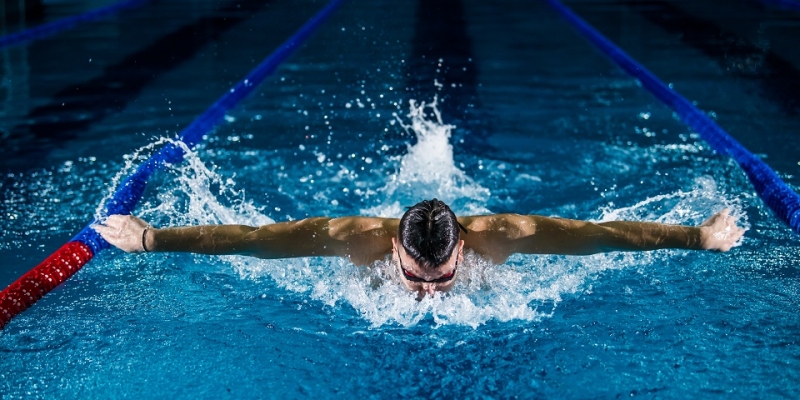 BETREFT:  GRATIS TOEGANG TOT HET ZWEMBAD Beste judoka,Beste ouder(s),Naar jaarlijkse gewoonte kan onze  judoclub ook dit jaar weer voor één uurtje gratis gebruik maken van het zwembad in de Sint-Pieter sporthal in Sint-Truiden. Niet enkel onze judoka’s, maar ook alle ouders zijn meer dan welkom!WAAR EN WANNEER : 	Datum	: 	Woensdag 29 mei 2019	Tijdstip	: 	Verzameling aan de inkom van het zwembad ten laatste om 18:15Zwemmen van 18:30 – 19:30	Locatie	: 	Olympialaan 10, 3800 Sint-TruidenInschrijven kan tot 24 mei 2019 door het scannen van onderstaande QR code of via volgende link https://www.formdesk.com/jcsinttruiden/VrijZwemmen Hopelijk hebben jullie er allemaal zin in! Tot dan!Met de meeste hoogachting,Namens het bestuur van JC Sint-Truiden,P. Allaerts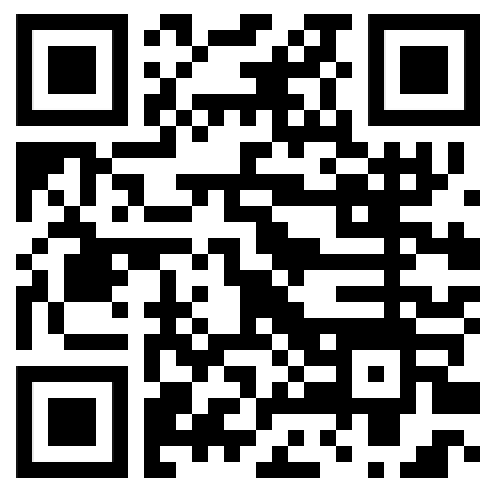 